И.О.ГЛАВЫ МУНИЦИПАЛЬНОГО РАЙОНА «КОРТКЕРОССКИЙ»-РУКОВОДИТЕЛЯАДМИНИСТРАЦИИ ТШÖКТÖМРАСПОРЯЖЕНИЕ28.09.2021                                                                                            № 257а-рс.Корткерос, Корткеросский р-н,Республика КомиО внесении изменений в распоряжение администрации муниципального района «Корткеросский» от 24.08.2020 № 207-р «Об утверждении должностных лиц, уполномоченныхнаосуществление муниципального контроля муниципального образования муниципального района «Корткеросский» Внести в Приложение к распоряжению администрации муниципального района «Корткеросский» от 24.08.2020 № 207-р «Об утверждении должностных лиц, уполномоченных на осуществление муниципального контроля муниципального образования муниципального района «Корткеросский»следующие изменения:слова «Забоев В.В., заместитель заведующего отделом жилищной политики администрации» заменить словами «Нестерова Л.Н., заместитель заведующего отделом жилищной политики администрации».К.Карпов«Кöрткерöс» муниципальнöйрайонсаАдминистрация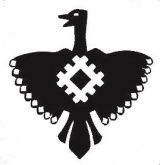 Администрация  муниципального района «Корткеросский»